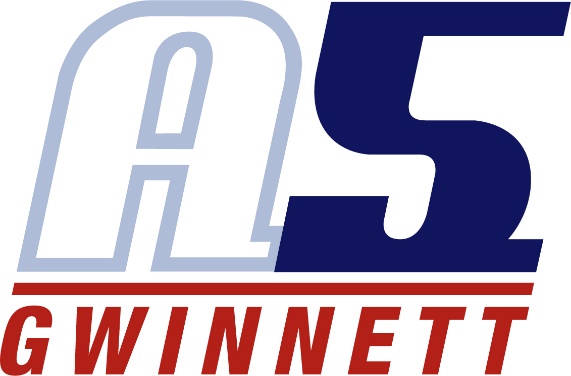 Kat TatumCOACHING EXPERIENCE: A5 Gwinnett Volleyball Club: 2017-Present18-2 Assistant Coach15-3 Assistant CoachBrookstone Middle School: 2015-2016 Middle School Volleyball Coach Georgia High School Association Certification COLAVOL Volleyball Club: 2014-2016 12-1 Assistant Coach13-2 Head Coach15-2 Head Coach  Columbus State University: 2013-2015Volleyball Camp Coach Buford High School: 2010-2013Volleyball Camp Coach  PLAYING EXPERIENCE:  Columbus State University: 2013-2015Middle Blocker  Buford High School: 2009-2013Varsity Middle Blocker  Children’s Healthcare of Atlanta’s Comeback Athlete ProLink Volleyball Club: 2009-201315-2 Middle Blocker17-1 Middle Blocker18-1 Middle Blocker